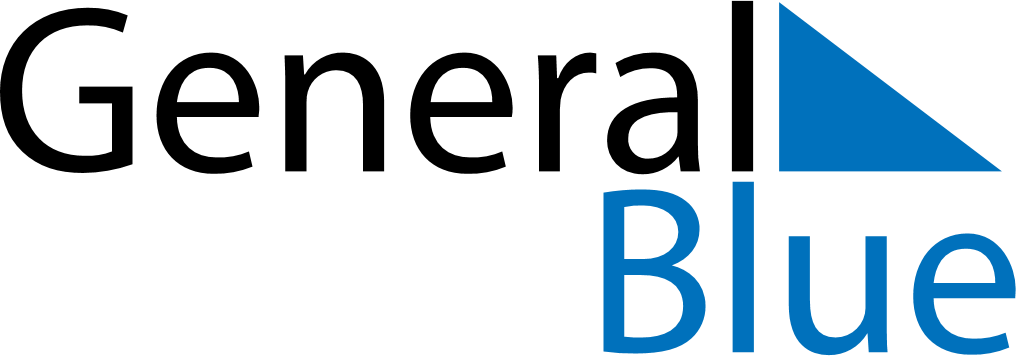 August 2024August 2024August 2024August 2024August 2024August 2024Lakota, North Dakota, United StatesLakota, North Dakota, United StatesLakota, North Dakota, United StatesLakota, North Dakota, United StatesLakota, North Dakota, United StatesLakota, North Dakota, United StatesSunday Monday Tuesday Wednesday Thursday Friday Saturday 1 2 3 Sunrise: 6:09 AM Sunset: 9:09 PM Daylight: 15 hours and 0 minutes. Sunrise: 6:10 AM Sunset: 9:08 PM Daylight: 14 hours and 57 minutes. Sunrise: 6:12 AM Sunset: 9:06 PM Daylight: 14 hours and 54 minutes. 4 5 6 7 8 9 10 Sunrise: 6:13 AM Sunset: 9:05 PM Daylight: 14 hours and 51 minutes. Sunrise: 6:14 AM Sunset: 9:03 PM Daylight: 14 hours and 49 minutes. Sunrise: 6:16 AM Sunset: 9:02 PM Daylight: 14 hours and 46 minutes. Sunrise: 6:17 AM Sunset: 9:00 PM Daylight: 14 hours and 43 minutes. Sunrise: 6:18 AM Sunset: 8:59 PM Daylight: 14 hours and 40 minutes. Sunrise: 6:20 AM Sunset: 8:57 PM Daylight: 14 hours and 37 minutes. Sunrise: 6:21 AM Sunset: 8:55 PM Daylight: 14 hours and 34 minutes. 11 12 13 14 15 16 17 Sunrise: 6:22 AM Sunset: 8:54 PM Daylight: 14 hours and 31 minutes. Sunrise: 6:24 AM Sunset: 8:52 PM Daylight: 14 hours and 28 minutes. Sunrise: 6:25 AM Sunset: 8:50 PM Daylight: 14 hours and 25 minutes. Sunrise: 6:26 AM Sunset: 8:49 PM Daylight: 14 hours and 22 minutes. Sunrise: 6:28 AM Sunset: 8:47 PM Daylight: 14 hours and 19 minutes. Sunrise: 6:29 AM Sunset: 8:45 PM Daylight: 14 hours and 15 minutes. Sunrise: 6:31 AM Sunset: 8:43 PM Daylight: 14 hours and 12 minutes. 18 19 20 21 22 23 24 Sunrise: 6:32 AM Sunset: 8:42 PM Daylight: 14 hours and 9 minutes. Sunrise: 6:33 AM Sunset: 8:40 PM Daylight: 14 hours and 6 minutes. Sunrise: 6:35 AM Sunset: 8:38 PM Daylight: 14 hours and 3 minutes. Sunrise: 6:36 AM Sunset: 8:36 PM Daylight: 14 hours and 0 minutes. Sunrise: 6:37 AM Sunset: 8:34 PM Daylight: 13 hours and 56 minutes. Sunrise: 6:39 AM Sunset: 8:32 PM Daylight: 13 hours and 53 minutes. Sunrise: 6:40 AM Sunset: 8:30 PM Daylight: 13 hours and 50 minutes. 25 26 27 28 29 30 31 Sunrise: 6:41 AM Sunset: 8:28 PM Daylight: 13 hours and 47 minutes. Sunrise: 6:43 AM Sunset: 8:27 PM Daylight: 13 hours and 43 minutes. Sunrise: 6:44 AM Sunset: 8:25 PM Daylight: 13 hours and 40 minutes. Sunrise: 6:46 AM Sunset: 8:23 PM Daylight: 13 hours and 37 minutes. Sunrise: 6:47 AM Sunset: 8:21 PM Daylight: 13 hours and 33 minutes. Sunrise: 6:48 AM Sunset: 8:19 PM Daylight: 13 hours and 30 minutes. Sunrise: 6:50 AM Sunset: 8:17 PM Daylight: 13 hours and 27 minutes. 